Проверочная работапо РУССКОМУ ЯЗЫКУКЛАСС Вариант 7Инструкция по выполнению заданий части 2 проверочной работыНа выполнение заданий части 2 проверочной работы по русскому языку даётся 45 минут. Часть 2 включает в себя 12 заданий.Ответы на задания запиши в работе на отведённых для этого строчках.Если ты хочешь изменить ответ, то зачеркни его и запиши рядом новый.При выполнении работы не разрешается пользоваться учебником, рабочими тетрадями, справочниками по грамматике, орфографическими словарями, другими справочными материалами.При необходимости можно пользоваться черновиком. Записи в черновике проверяться и оцениваться не будут.Советуем выполнять задания в том порядке, в котором они даны. Для экономии времени пропускай задание, которое не удаётся выполнить сразу,переходи к следующему. Постарайся выполнить как можно больше заданий.Желаем успеха!© 2017 Федеральная служба по надзору в сфере образования и науки Российской ФедерацииЧасть 2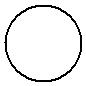 Произнеси данные ниже слова, поставь в них знак ударения над ударными гласными.Магазин, звонят, положить, сантиметр.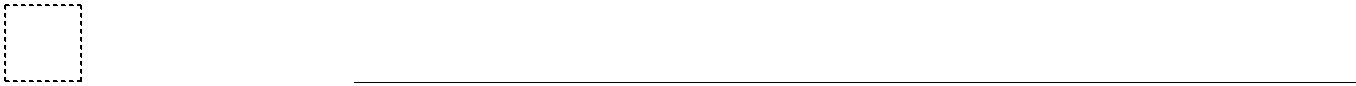 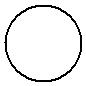 В данном ниже предложении найди слово, в котором все согласные звуки звонкие. Выпиши это слово.По берегам реки растёт высокий камыш.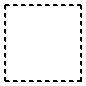 Ответ. ______________________________________________________________2Прочитай текст и выполни задания 6–14. Запиши ответы на отведённых для этого строчках.(1)Зимним утром я пошёл на лыжах в лес. (2)Лес вокруг стоял тихийхолодный. (3)Казалось, всё живое замёрзло – ни звука, ни шороха. (4)Вдруг я услышал странную песенку, будто ветерок ударил друг о друга подвесками хрустальной люстры.(5)На еловой веточке я разглядел крохотную птичку размером со стрекозу. (6)Спинка и хвостик оливково-зелёные, шейка и грудь жёлто-белые, голова маленькая, глазки чёрные, а ото лба до темени тянется оранжево-жёлтый хохолок, ограниченный с боков двумя чёрными полосами. (7)«А я тебя знаю! – сказал я. – Ты желтоголовый королёк!» (8)Заметив, что я остаюсь на месте, королёк принялся отряхиваться. (9)Хвостиком дёргает, крылышками взмахивает, снежинки с них летят во все стороны. (10)Хорош утренний душ!(11)Королёк не улетает на юг и не замерзает в заснеженном лесу. (12)Секрет прост: желтоголовый королёк склёвывает мельчайших насекомых, забившихся в основание хвоинок. (13)А лютый мороз для него не беда. (14)Шуба у птички отличная, и воздух между сильно распушёнными пёрышками хорошо защищает даже в самые жгучие январские морозы. (15)Так что, видимо, не все маленькие птицы плохо переносят голод и холод.(По Ю. Галкину)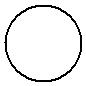 Что хотел сказать автор читателю? Определи и запиши основную мысль текста.Ответ. __________________________________________________________________________________________________________________________________________________________________________________________________________________________________________________________________________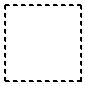 3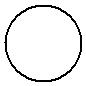 Составь и запиши план текста из трёх пунктов. В ответе ты можешь использовать сочетания слов или предложения.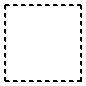 Ответ.1._______________________________________________________________________________________________________________________________________2._______________________________________________________________________________________________________________________________________3._______________________________________________________________________________________________________________________________________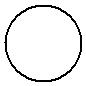 Задай по тексту вопрос, который поможет определить, насколько точно твои одноклассники поняли его содержание. Запиши свой вопрос.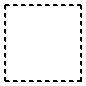 Ответ. __________________________________________________________________________________________________________________________________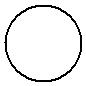 Как ты понимаешь значение слова «лютый» из 13-го предложения? Запиши своё объяснение.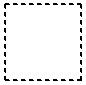 Ответ. Лютый – это4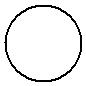 Замени слово «крохотная» («крохотную») из 5-го предложения близким по значению словом. Запиши это слово.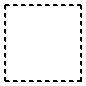 Ответ. Крохотная –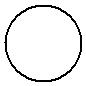 В 1-м предложении найди слово, состав которого соответствует схеме: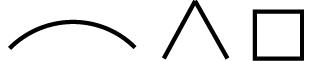 Выпиши это слово, обозначь его части.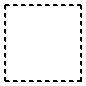 Ответ. ______________________________________________________________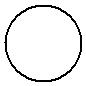 Выпиши из 11-го предложения все имена существительные в той форме, в которой они употреблены в предложении. Укажи род, склонение, число, падеж одной из форм имени существительного (на выбор).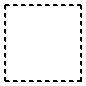 Ответ. __________________________________________________________________________________________________________________________________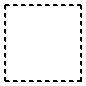 ________________________________________________________________________________________________________________________________________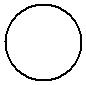 Выпиши из 4-го предложения все формы имён прилагательных с именами существительными, к которым они относятся. Укажи число, род (если есть), падеж одной из форм имени прилагательного (на выбор).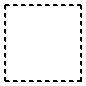 Ответ. __________________________________________________________________________________________________________________________________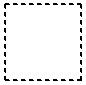 ____________________________________________________________________5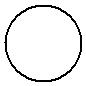 Выпиши из 9-го предложения все глаголы в той форме, в которой они употреблены в предложении.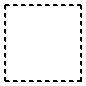 Ответ. ______________________________________________________________________________________________________________________________________________________________________________________________________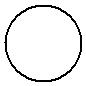 Подумай и напиши, в какой жизненной ситуации уместно будет употребить выражение Всяк кулик своё болото хвалит.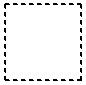 Ответ. Выражение Всяк кулик своё болото хвалит будет уместно в ситуации, когда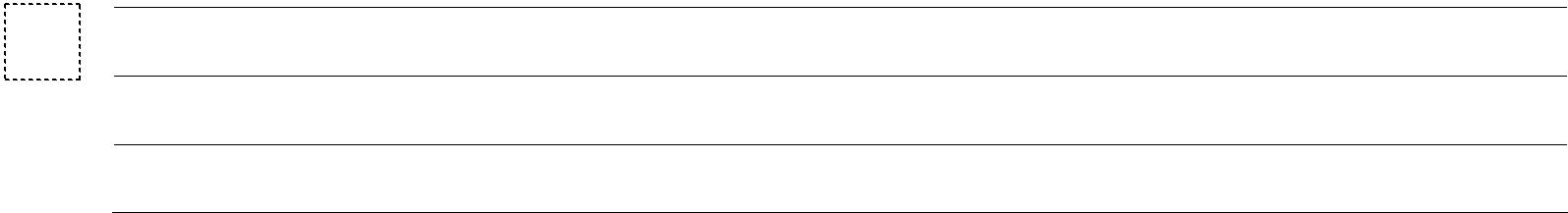 6ВПР 2017 г. Русский язык. 4 класс. Вариант 7КодВПР 2017 г. Русский язык. 4 класс. Вариант 7КодВПР 2017 г. Русский язык. 4 класс. Вариант 7КодВПР 2017 г. Русский язык. 4 класс. Вариант 7КодВПР 2017 г. Русский язык. 4 класс. Вариант 7КодВПР 2017 г. Русский язык. 4 класс. Вариант 7Код